İşlem / İş AkışıSorumlularFaaliyetDokümantasyon / Çıktı---Öğretim ElemanlarıÖğretim elemanları; döner sermaye kapsamında proje, danışmanlık, teknik rapor ve analiz yapılması vb. konusundaki taleplerini Bölüm Kurulunda görüşülmek üzere ilgili Bölüm Başkanlığına sunar.Talep yazısıBölüm Başkanlığı, Bölüm KuruluDöner sermaye kapsamında yapılacak faaliyet değerlendirilir.-Bölüm Başkanlığı, Bölüm KuruluDöner sermaye kapsamında yapılacak faaliyetin uygun görülmemesi halinde, ilgili öğretim elemanına yazı ile bildirilir.Bölüm Kurulu Kararı, YazıBölüm BaşkanlığıBölüm Başkanlığınca; döner sermaye kapsamında yapılacak faaliyete ilişkin program hazırlanarak, Bölüm Kurulu Kararı ile birlikte Dekanlık Makamına sunulur.Bölüm Kurulu Kararı, YazıDekanlık, Fakülte Yönetim KuruluDöner sermaye kapsamında yapılacak faaliyet ile faaliyete ilişkin program değerlendirilir.-Dekanlık, Fakülte Yönetim KuruluDöner sermaye kapsamında yapılacak faaliyetin uygun görülmemesi halinde, ilgili Bölüm Başkanlığına yazı ile bildirilir.Fakülte Yönetim Kurulu Kararı, YazıDekanlık, Destek Hizmetleri BirimiDekanlık Makamınca; döner sermaye kapsamında yapılacak faaliyet ile faaliyete ilişkin program, Fakülte Yönetim Kurulu Kararı ile birlikte Döner Sermaye İşletme Müdürlüğüne gönderilir.Fakülte Yönetim Kurulu Kararı, YazıDöner Sermaye İşletme MüdürlüğüDöner sermaye kapsamında yapılacak faaliyetin, Döner Sermaye İşletme Müdürlüğünce uygun görülmesi halinde, ilgili kararlar alınarak Dekanlık Makamına yazı ile bildirilir.Döner Sermaye İşletme Müdürlüğü Yürütme Kurulu Kararı ve/veya Üniversite Yönetim Kurulu Kararı, YazıDekanlık, Destek Hizmetleri Birimi Dekanlık Makamınca; döner sermaye kapsamında yapılacak faaliyetin başlatılması için, ilgili Bölüm Başkanlığına yazı ile bilgilendirme yapılır.Döner Sermaye İşletme Müdürlüğü Yürütme Kurulu Kararı ve/veya Üniversite Yönetim Kurulu Kararı, YazıRektör, Öğretim Elemanları, Diğer KurumlarÖğretim elemanları tarafından, döner sermaye kapsamında yapılacak faaliyete ilişkin, varsa diğer kurumlarla sözleşme hazırlanarak, uygun görülmesi halinde ilgili Makamlarca imzaları tamamlanır.Sözleşme---Öğretim Elemanlarıİlgili öğretim elemanlarınca; döner sermaye kapsamında yapılacak faaliyetin, sözleşmeye uygun olarak yürütülmesi sağlanır.Döner Sermaye Faaliyeti TakvimiDekanlık, Destek Hizmetleri BirimiDekanlık Destek Hizmetleri Birimince; döner sermaye kapsamında yapılan faaliyete ilişkin ödeme evrakları hazırlanarak Dekanlık Makamınca uygun görülmesi halinde onaylanır, pay dağıtımları ve diğer ödemeler yapılmak üzere, Üniversitemiz Döner Sermaye İşletme Müdürlüğüne gönderilir.Ödeme EvraklarıDekanlık, Destek Hizmetleri BirimiDöner sermaye kapsamında yapılan faaliyete ilişkin ödemeler yapıldıktan sonra Destek Hizmetleri Birimince, sözü edilen personele ait gelir vergisi matrah güncellemeleri yapılır.Ödeme Bordrosu---MEVZUAT :2547 Sayılı Kanunun ilgili maddeleriYükseköğretim Kurumlarında Döner Sermaye Gelirlerinden Yapılacak Ek Ödemenin Dağıtılmasında Uygulanacak Usul Ve Esaslara İlişkin Yönetmelik5070 Sayılı Elektronik İmza KanunuMEVZUAT :2547 Sayılı Kanunun ilgili maddeleriYükseköğretim Kurumlarında Döner Sermaye Gelirlerinden Yapılacak Ek Ödemenin Dağıtılmasında Uygulanacak Usul Ve Esaslara İlişkin Yönetmelik5070 Sayılı Elektronik İmza KanunuHAZIRLAYANHAZIRLAYANONAYLAYANProf. Dr. Özcan ÖZKANDekanONAYLAYANProf. Dr. Özcan ÖZKANDekan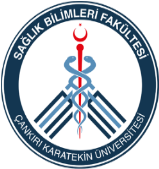 